03-123 Москвич-408-Пикап 4х2 двухдверный заднеприводный пикап грузоподъемностью 400 кг, мест 2, снаряженный вес 1,02 тн, полный вес 1.56 тн, МЗМА-408 50 лс, 120 км/час, штучный выпуск, МЗМА г. Москва 1964-69 г.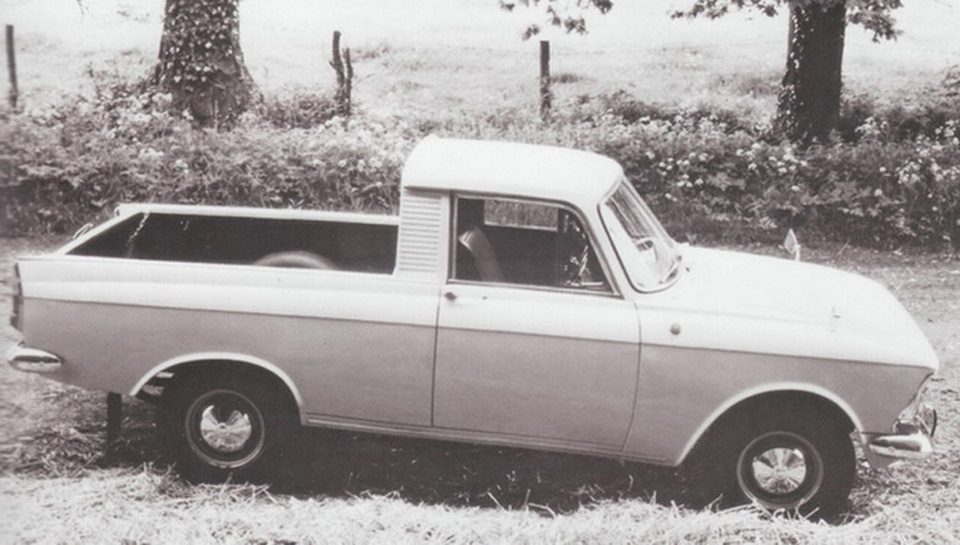  Москвич-408 родоначальник третьего поколения автомобилей «Москвич», которая выпускалась с 1964 по 1975 год. Поскольку в СССР с частными сельскохозяйственными угодьями было не очень хорошо (даже «никак»), грузопассажирские пикапы не были востребованной разновидностью автомобильного транспорта. Но всё-таки они существовали. До войны выпускали две серийные модели пикапов - ГАЗ-4 и ГАЗ-415, после войны был большой перерыв, а затем в 1972 году всё свелось к классическому Иж-27151. Темой подобных машин в своё время занимался и сам московский завод: существовала готовая документация на выпуск пикапов «Москвич-434Г» и 2315, но добро на серийный выпуск они так и не получили. Официально пикапы на МЗМА никогда не выпускались.  Однако пикапы все так были, в основном внутризаводские, эти машины производились по остаточному принципу из некондиционных кузовов для технических целей. Сотрудники предприятия кустарными методами изготовляли такой грузопассажирский автомобиль. В основном вся модификация заключалась в срезании кузова и установке перегородки между пассажирским и грузовым отсеком. В народное хозяйство такие машины не шли, хотя и имели обозначение Москвич-408-Пикап. Стоит и упомянуть множество кустарных переделок, выполненных на разнообразных автобазах, а то и частными владельцами. .  В 1980-е годы для сертификации в Великобритании и на Кипре были построены образцы праворульных пикапов семейства 2140, они проходили испытания, но к тому времени модель успела устареть, и «зелёный свет» за рубежом им получить не удалось.  ТЕХНИЧЕСКИЕ ХАРАКТЕРИСТИКИ МОСКВИЧ-408-ПИКАПЧисло мест2Максимальная скорость120 км/часРасход топлива при скорости 40 км/ч6,5 л/100 кмЭлектрооборудование12 VАккумуляторная батарея6СТ-42ГенераторГ-108 МРеле-регуляторРР-24ГСтартерСТ-4Прерыватель-распределительР-107Свечи зажиганияА-7,5УСРазмер шин6,00-13Снаряженная масса1015 кгПолная масса1565 кгДорожные просветы178 ммГрузоподъмность400 кг + 2 челПодвеска передняянезависимая пружинная с поперечными рычагами, бесшкворневая, с гидравлическими амортизаторамиПодвеска задняязависимая на двух полуэллиптических рессорах, с гидравлическими амортизаторамиРулевой механизмглобоидальный червяк с двухгребневым роликом, передаточное отношение 17,0Тормоз передний/заднийбарабанныйСцеплениеоднодисковое сухоеКоробка передачмеханическая четырехступенчатая с синхронизаторами
на II, III и IV передачахДвигательМЗМА-408 рядный карбюраторный четырехтактный четырехцилиндровый верхнеклапанныйДиаметр цилиндра76 ммХод поршня75 ммЛитраж двигателя1360 см³Степень сжатия7,5Порядок работы цилиндров двигателя1-3-4-2КарбюраторК-126Максимальная мощность50 л. с. при 4750 об/минМаксимальный крутящий момент9,3 кгс. м при 2750 об/мин